The Academy of Laboratory Animal Veterinary Technicians and Nurses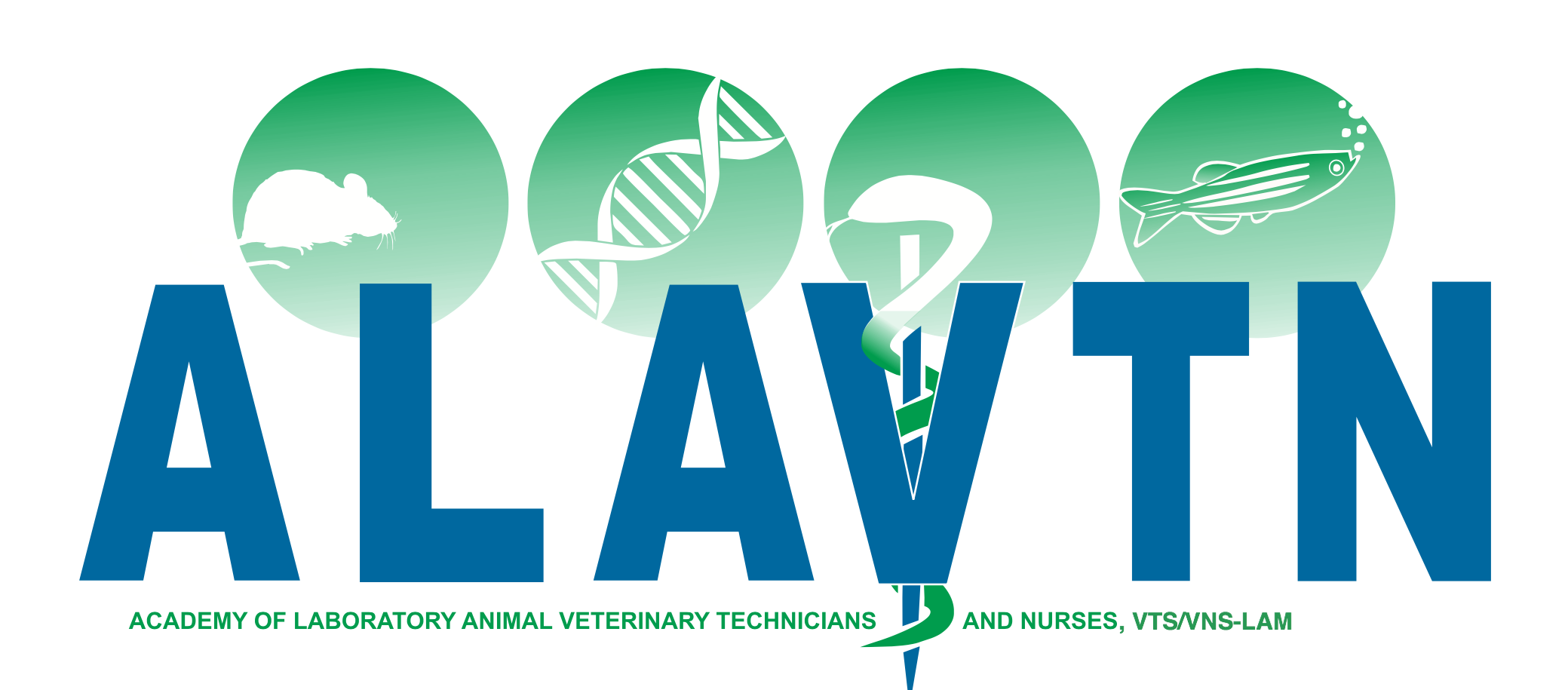 2018 ApplicationThe Academy of Laboratory Animal Veterinary Technicians and Nurses2018 ApplicationThe Academy of Laboratory Animal Veterinary Technicians and Nurses2018 ApplicationThe Academy of Laboratory Animal Veterinary Technicians and Nurses2018 ApplicationThe Academy of Laboratory Animal Veterinary Technicians and Nurses2018 ApplicationThe Academy of Laboratory Animal Veterinary Technicians and Nurses2018 ApplicationThe Academy of Laboratory Animal Veterinary Technicians and Nurses2018 ApplicationName:     Name:     Name:     Name:     Name:     Degrees:     Degrees:     Address:     Address:     Address:     Address:     Address:     City:     City:     State/Province:     State/Province:     Zip:     Country if other that USA:     Country if other that USA:     Country if other that USA:     Country if other that USA:     Country if other that USA:     Country if other that USA:     Phone:      How long in the lab animal field at 70% or more time:     How long in the lab animal field at 70% or more time:     How long in the lab animal field at 70% or more time:     How long in the lab animal field at 70% or more time:     How long in the lab animal field at 70% or more time:     How long in the lab animal field at 70% or more time:     Secondary phone:     Please check the following species nursing category you are applying for: Traditional Species  Large Animal      Non-traditional Species       	               Research Surgeon          Research AnesthetistPlease check the following species nursing category you are applying for: Traditional Species  Large Animal      Non-traditional Species       	               Research Surgeon          Research AnesthetistPlease check the following species nursing category you are applying for: Traditional Species  Large Animal      Non-traditional Species       	               Research Surgeon          Research AnesthetistPlease check the following species nursing category you are applying for: Traditional Species  Large Animal      Non-traditional Species       	               Research Surgeon          Research AnesthetistPlease check the following species nursing category you are applying for: Traditional Species  Large Animal      Non-traditional Species       	               Research Surgeon          Research AnesthetistPlease check the following species nursing category you are applying for: Traditional Species  Large Animal      Non-traditional Species       	               Research Surgeon          Research AnesthetistEmail:     Please check the following species nursing category you are applying for: Traditional Species  Large Animal      Non-traditional Species       	               Research Surgeon          Research AnesthetistPlease check the following species nursing category you are applying for: Traditional Species  Large Animal      Non-traditional Species       	               Research Surgeon          Research AnesthetistPlease check the following species nursing category you are applying for: Traditional Species  Large Animal      Non-traditional Species       	               Research Surgeon          Research AnesthetistPlease check the following species nursing category you are applying for: Traditional Species  Large Animal      Non-traditional Species       	               Research Surgeon          Research AnesthetistPlease check the following species nursing category you are applying for: Traditional Species  Large Animal      Non-traditional Species       	               Research Surgeon          Research AnesthetistPlease check the following species nursing category you are applying for: Traditional Species  Large Animal      Non-traditional Species       	               Research Surgeon          Research AnesthetistPlease check the following species nursing category you are applying for: Traditional Species  Large Animal      Non-traditional Species       	               Research Surgeon          Research AnesthetistPlease check the following species nursing category you are applying for: Traditional Species  Large Animal      Non-traditional Species       	               Research Surgeon          Research AnesthetistPlease check the following species nursing category you are applying for: Traditional Species  Large Animal      Non-traditional Species       	               Research Surgeon          Research AnesthetistPlease check the following species nursing category you are applying for: Traditional Species  Large Animal      Non-traditional Species       	               Research Surgeon          Research AnesthetistPlease check the following species nursing category you are applying for: Traditional Species  Large Animal      Non-traditional Species       	               Research Surgeon          Research AnesthetistPlease check the following species nursing category you are applying for: Traditional Species  Large Animal      Non-traditional Species       	               Research Surgeon          Research AnesthetistEmployment History for the last 5 years.(Include all facilities where cases will be represented in the case logs.)Employment History for the last 5 years.(Include all facilities where cases will be represented in the case logs.)Employment History for the last 5 years.(Include all facilities where cases will be represented in the case logs.)Employment History for the last 5 years.(Include all facilities where cases will be represented in the case logs.)Employment History for the last 5 years.(Include all facilities where cases will be represented in the case logs.)Employment History for the last 5 years.(Include all facilities where cases will be represented in the case logs.)Employment History for the last 5 years.(Include all facilities where cases will be represented in the case logs.)Date hired:     Date hired:     Date left:     Date left:     Date left:     Date left:     At least 38hrs a week?  Employer:     Employer:     Employer:     Employer:     Position:     Position:     Position:     Supervisor:     Supervisor:     Supervisor:     Contact email:     Contact email:     Contact email:     Contact email:     Address:     Address:     Address:     Address:     Address:     Address:     Years or months at facility:      Date hired:     Date hired:     Date left:     Date left:     Date left:     Date left:     At least 38hrs a week?  Employer:     Employer:     Employer:     Employer:     Position:     Position:     Position:     Supervisor:     Supervisor:     Supervisor:     Contact email:     Contact email:     Contact email:     Contact email:     Address:Address:Address:Address:Address:Address:Years or months at facility:      Date hired:     Date hired:     Date left:     Date left:     Date left:     Date left:     At least 38hrs a week?  Employer:     Employer:     Employer:     Employer:     Position:     Position:     Position:     Supervisor:     Supervisor:     Supervisor:     Contact email:     Contact email:     Contact email:     Contact email:     Address:     Address:     Address:     Address:     Address:     Address:     Years or months at facility:      Date hired:     Date left:     Date left:     Date left:     At least 38hrs a week?  Employer:     Employer:     Employer:     Position:     Position:     Supervisor:     Supervisor:     Contact email:     Contact email:     Contact email:     Address:     Address:     Address:     Address:     Years or months at facility: Date hired:     Date left:     Date left:     Date left:     At least 38hrs a week?  Employer:     Employer:     Employer:     Position:     Position:     Supervisor:     Supervisor:     Contact email:     Contact email:     Contact email:     Address:     Address:     Address:     Address:     Years or months at facility:      Date hired:     Date left:     Date left:     Date left:     At least 38hrs a week?  Employer:     Employer:     Employer:     Position:     Position:     Supervisor:     Supervisor:     Contact email:     Contact email:     Contact email:     Address:     Address:     Address:     Address:     Years or months at facility:      AVMA Accredited School and graduation date (if applicable):     AVMA Accredited School and graduation date (if applicable):     AVMA Accredited School and graduation date (if applicable):     AVMA Accredited School and graduation date (if applicable):     AVMA Accredited School and graduation date (if applicable):     The application fee is $50 and is non-refundable, even if you do not get your application accepted.Checks must be received prior The application fee is $50 and is non-refundable, even if you do not get your application accepted.Checks must be received prior The application fee is $50 and is non-refundable, even if you do not get your application accepted.Checks must be received prior The application fee is $50 and is non-refundable, even if you do not get your application accepted.Checks must be received prior NAVTA membership #:     Please make checks payable to: “ The Society of Laboratory Animal Veterinary Technicians” with “ALAVTN app” on the notes section.Please make checks payable to: “ The Society of Laboratory Animal Veterinary Technicians” with “ALAVTN app” on the notes section.Please make checks payable to: “ The Society of Laboratory Animal Veterinary Technicians” with “ALAVTN app” on the notes section.Send Checks to:Stephen Cital3314 Lindenoaks Drive, San Jose CA 95117Send Checks to:Stephen Cital3314 Lindenoaks Drive, San Jose CA 95117